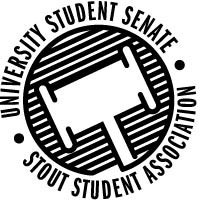 Figure 1: Stout Student Association Logo7:00 PM Ballroom C, Memorial Student Center50th Congress, 21st Session, March 10th, 2020Call to Order 7:05 Pledge of AllegianceAcknowledgement of CountryRoll CallExcused: Senator Larson and Samudrala is excusedStanding Committee Roll CallExecutive – Advisor Witucki Organizational – All Present Financial – Advisor Lee ExcusedSustainability –  Advisor Rykal ExcusedDiversity and Inclusivity – No meeting Visibility and Outreach – None Information Technology – All PresentLegislative Committee- All present Words of Wisdom – Senator Schwitzer“As human beings, our job in life is to help people realize how rare and valuable each one of us really is, that each of us has something that no one else has- or ever will have- something inside that is unique to all time. It's our job to encourage each other to discover that uniqueness and to provide ways of developing its expression." -Mr. Fred RogersPublic Forum for Non-Agenda Items (Maximum 5 Minutes)Open ForumAssistant Chancellor for Learning & Information Technology and Chief Information Officer - Sue TraxlerSue will be speaking to Senate about a new software procurement procedure, and other new updates in IT on campus.DUO – Two factor authentication: The goal is to have everyone signed up by next thanksgiving. Doing everyone in batches. Securing your information. Phishing goes down by 90% with two factor. This bring trying to tackle individuals in resident halls. The Student Technology committee is going well. They will probably be coming for funding for print management and release stations. It ties to the one card and then you would be able swipe to print. Implementing new software purchasing procedure. It is called software procurement (administrative procedure (AP)). We want everyone to work with IT before they identify the ones they want/purchase software. They need this to classify the data and know if it is something we have to secure. They want to make sure it follows authentication process. They want to make sure data is encrypted and it complies with privacy policies. There is a different procedure for hardware. Individuals still need to work with IT for hardware. Go to IT for more information on software procurement. Adobe licensing – we are no longer buying 8000. They can only buy 2000. They are only allowed to Every 6 months you have to re sign up. Resign up at adobe.uwstout.edu. Pandemic planning – how does faculty get stuff ready if university needs to move classes to just online. Trying to get faculty to put more stuff up on canvas and provide them with resources to do so. There is no specific plan/ timeline on implementing yet, it is just in the discussion phase. The hardware chips in laptops have changed from Intel chips to AMD chips. Open Forum Canon: I plan on being involved in pandemic information and keeping student body informed. If the pandemic happened and classes went online then SSA meetings will most likely change. We will still be aligned to open records. Elections would still happen. Trying to work out a solution with Advisor Witucki regarding absences for illness so that senators/directors are not penalized. It would be a good idea to contact UW- Milwaukee and see what they are doing. Open Forum Johnson: We have a final draft for student survey for general education. We need feedback before Friday if you have any. Approval of the MinutesMinutes approved Unfinished Business50.19.02 Resolution to Change Enrollment Requirement for Senators. This motion is to amend the Constitution of the S.S.A. to allow part-time students to serve on the SenateMoved by Senator Halbach, Seconded by Director Beaulieu Approved50.20.01 Bylaws and Constitution editsThis motion opens the Bylaws and the Constitution for editingVice President Johnson went through several bylaw changes that are being brought to committee. Nothing has been set yet. Some of these changes include:Agenda editsEdits to impeachment processFinancial affairs director editsSustainability director edits Senator of Civic engagement edits President edits regarding group that will audit legal services committee Edits to vice president for better communication to other school’s student government Changes in voting for transportation coordinator in sustainability council. Changes in congressional committee Edits in summer representatives – removing health insurance Edits to Acknowledgement of Country There is also constitution edits. Changed ratification processSenator Halbach Postpones motion, Director Beaulieu 2nds New BusinessMotion to suspend Roberts rules and move 50.21.05-07 before other business. Approved 50.21.01 Appointment of Senator of TechnologyThis motion is to appoint Tsimnuj Xiong to the Senator of Technology for the remainder of the 50th Congress.Goal: I have a passion in engineering technology, and I want to be the go to person at Stout to implement technology initiatives. Approved 50.21.02 Appointment of Senator of Student LifeThis motion is to appoint Elizabeth Wentzel to the Senator of Student Life for the remainder of the 50th Congress.Goal: I want to accomplish reducing food waste from dining. Approved 50.21.03 Resolution in Support of Partnering with Campus Groups for an Off-Campus Housing WebsiteThis resolution is to approve Campus Groups as our Off-Campus Housing partner who we will work with to build a website for Off-Campus housing.After information gathering it has been decided that Campus Groups is better. Campus groups is excited to work with us. Student constituents in a listening session also wanted Campus Groups. Next step if this is approved is starting to develop a website. If approved website as it is right now could be put up very soon. Then it will just be contacting landlords. Approved 50.21.04 Motion to Approve the Legal Services PlanThis motion is to approve the Legal Services plan drawn up by Vice President Johnson. It includes duties, pay rates, and more. If this motion is approved, then it shall be sent to the Governor’s office for approval.This resonated most with students when President Canon was running. A lot of students want accountability for landlords and legal services to help navigate relations with landlords. Approved 50.21.05 Motion to approve the Golf Club at UW-Stout as a student organizationThis motion is to approve the Golf Club at UW-Stout as a recognized student organization Club is trying to get approval to get more awareness for golfing and try and get more people involved in the golf tournaments. They have been doing things together for awhile and they want to be official. Director Beaulieu moves the question, Director Kangas 2nds, 50.21.06 Motion to approve Wishmakers on Campus as a student organizationThis motion is to approve the Wishmakers on Campus as a recognized student organizationIt is an organization that will fundraise for the make a whish foundation. Motion is approved 50.21.07 Motion to approve the Financial Wellness Club as a student organizationThis motion is to approve the Financial Wellness Club as a recognized student organizationOrganization trying to promote financial literacy. They want to provide students with knowledge of students finances and help students budget. Director Nadeau moves questions, Senator Halbach 2nds Approved Reports President – CanonThis week, I did advertisement for the SSA Election when I can. I explained the rules of the SSA Election to a couple interested parties. I got to have my first meeting with Chancellor Frank as we discuss a variety of topics: Segregated fees, Shared governance, Diversity and Inclusion and ways she can connect with students. I uploaded the motions to the appropriate spots. I discussed with a student who was interested in University Court and explain to them what UC is and how it works. I went to Latinos Unidos and promoted the SSA elections. I interviewed two perspective senators for the SSA, and the motion is on the table. The rest of my small free time was getting ready for the elections.Vice President – JohnsonHello last week was a very busy one, we had the deadline for Sam E Wood come and pass where I spent a lot of time answering questions from people submitting and helping them through the submission process we have a new record for most amount of submission this year! I also attended FAC on Monday to help with the contingency 3 hearings. I also worked on preparing two motions for Senate on Tuesday, one being on the Lawyer initiative, the other is about the Off Campus Housing Website, as on Wednesday in the off Campus Housing Committee Ad-Hoc we voted to approve Campus Groups as our recommendation and this motion is confirming that with the big Senate. That Off Campus Housing Committee meeting went very well we started to work on a marketing plan as well as the starts of a policy for the site. I had a heck of a time trying to order medallions for Sam E Wood, which you can talk to me more about individually. I attended EBC. I also Attended System Student Reps which can start several rants, but it was a good and spicy meeting due to System Administration being there, including Chris Navia for the first time I have seen. I just want to give a huge shout out to the other people who came with me to the Reps Meeting, Directors Gentz and McConville, as well as Senators Schwitzer, Bien-Aime, Korte, Dumke as they were rock stars at that meeting!! more details coming later in a report after spring break as it is going to take me a while to compose my thoughts on the matter. I will also be attending a senate meeting at UW-Eau Claire Barron County on Tuesday morning with Senator Dumke and a few Eau Claire Reps and am looking forward to that! Lastly this past weekend was a PONG LAN and I attended that for as much as possible. I think that is everything, and I apologize if I forgot anything. As always if you have any questions do not hesitate to reach out to me.Director of Communications – VacantDirector of Organizational Affairs – SerierDirector of Financial Affairs – GentzThis week I: attended the Off-Campus Housing Ad-Hoc Committee, the Governing Documents Special Committee, EBC, UW System Student Representatives in Eau Claire, and chaired FAC. In the Off-Campus Housing Ad-Hoc Committee, we decided on a partner for the housing website that we will recommend. We also began developing the terms of service and marketing plan for the housing website. Over the weekend, myself and VP Johnson finalized the motion text for the partner recommendation. At the GDSP, we continued to work on edits submitted by members of the Senate. I was assigned to the formatting delegation and continue to work on language improvements to the bylaws. The UW System Student Representatives meeting was a very busy meeting, where we discussed reorganizing the body, and issues from other campuses. I am continuing to work on overhauling the FAC Standing Policy. I am in contact with the leaders of Stoutonia and BDP to finalize a cap on rollover. Finally, in order to fulfill a requirement in the bylaws, I recommend seeking Student Health Services and healthcare.gov for healthcare and insurance needs, respectively.Director of Legislative Affairs – McConvilleThis past week I have been doing a bunch of Misc. things. I started off by filling out rollover for the food for the rock your vote/voter registration event, as well as for the election watch party event. I sent Rhonda the information for the prizes to get approved, so fingers crossed. I looked over Vice President Johnson's letter to the governor, and we will be looking at it during the Congressional Committee's meeting this next Tuesday. Just working on getting all of the details smoothed out for the election watch party event. Kept up with super Tuesday stuff and the presidential primary. I am working on the voting booklet that will go out to students before the spring election, still waiting for the official ballot to come out. I finalized one poster and they are in the office to get distributed. I went to the Senate of Academic staff and got to hear from Chancellor Frank again as well as some other members of admin mostly talk about budget cuts and the coronavirus. I talked with Senator Korte about the Director of Legislative Affairs position and what I do on a weekly/daily basis. I then had my interview with Senator Schwitzer, which I think went super well. Thank you, Senator Schwitzer, for putting that together for SSA.Director of Diversity and Inclusivity – BeaulieuThis past week I did tear down of the Diversity Week display and did contacting of individuals so that they could get back there art from the Diversity Through Art Exhibit. I also had a meeting with a faculty member to brainstorm ideas for how to improve relations between campus police and people of color. I also had a meeting with Chancellor Frank & Vice Chair Haas to introduce ourselves and talk about current EDI efforts. Lastly, I started working on my transition documents.Director of Sustainability – NadeauLast week I held the Sustainability Council where we took a group photo and discussed a possible resolution to be brought to the U.S.S. about snow removal procedures for bus stops. I also worked on transition documents. Finally, I worked on getting my bylaw edits ready for the Bylaw Committee.Director of Information Technology – KangasLast week I held a SITC meeting where we talked about what we want to see from the committee by the end of the year along with continuing our conversation about printing. I also explored a new app called “LabFind” which can be used to show campus computer lab seat availability, location, and hours of operation. This is something that was recently rolled out so only a few rooms are listed, but more will be added over time. On Friday, I had an interview with Senator Schwitzer which I really enjoyed. Lastly, I also attended SPG and SOCOC.Additional ReportsShared GovernanceSenate of Academic Staff – Director McConville     The meeting started off with administration reports. Chancellor Frank: She’s still trying to understand the climate of campus, she wants to hear from everyone, what modes are the best way to communicate with everyone, Woman's day/month, forum on Monday, and what questions do people have. Provost: April Board of Regents meeting, departments trying to make up 1.7 million dollars. Phil: 4.2 million budget deficit, thought we were going to bring in 46 million worth of tuition dollars, only bringing in 42 million. We have to cover for that around 4 million. Question from a senator: What about cutting programs with low enrollment. Provost answer: The System or Regents defines low enrollment as a program that graduates on average 5 students per year (25 students over 5 years). The two programs that have been flagged for us is Science Education and Tech and Science Education programs. Phil again: Policy is moving through about the naming of University facilities. Corona Virus. System meeting to figure out how to manage the traveling funds by bringing students back from places and not allowing them to leave. Chair Report: Policies and system town hall Vice-Chair: Stout Proud event and feedback on UW-Stout cards Finally, a few things they talked about their elections and exit interviews.Dean of College of Art, Communication, Humanities, and Social Sciences Meeting – Senator Larson Choice of hp or Mac laptops for fourth year, Dean will ask if there could be an option for students to choose to have an older mac their fourth year so they could keep the mac after graduation. Started a committee to look at advising, hoping to have a proposal by December Student completion of professor evaluations needs to improveEAC – Senator Haas                                               We adjusted EAC bylaws to change the election date from the first meeting of the fall semester to the last meeting of the spring semester. We had a motion that we approved about revising the freshman admission policy, particularly with striking the policy for GED/HSED students to have to wait 2 years after graduation before beginning at UW-Stout (so, an 18 year old would have to wait until they are 20 but a 20 year old could begin right away) and including a policy on admissions for international students.Campus Exteriors Development Committee – Director Nadeau                                                        in this meeting I was updated that Facilities has put in the purchasing order for the weed mitigation machine which they hope to get on campus before spring operations get into full swing. We also went over updates on past action items including ownership of Campus Maps, vehicle traffic on campus sidewalks, outdoor art installations, and bus shelters. These items have been making progress and an important one for students is the update on bus shelters. With this Cedar Corps had done the site evaluations and Darrin Witucki was going to meet with them soon to discuss those. Another discussion topic was campus lawn signs where there was good discussion on where to put signs up on outdoor campus grounds. We talked about potential ramifications for those who leave them up too long after their event. Right now, that discussion is still speculative and is continuing to develop.Strategic Planning Committee – Director Kangas                      In this meeting, the committee welcomed Chancellor Frank during the first day as Chancellor. She briefly spoke about her dedication to strategic planning and how the campus will be focusing on 10-year goals. She also commented that student success should be a priority in addition to improving diversity on campus. During the meeting, we also received 6-month updates on the Integrated Marketing, University-wide Training and Development, and Strategic Enrollment Management Action Plans. Lastly, we talked about the Pick One! program and how it needs to be revamped to meet current needs. The Pick One! program received support from SPG through a motion. Standing Committee ReportsFinancial Affairs CommitteeDiversity and Inclusivity CouncilOrganizational Affairs CommitteeSustainability CouncilVisibility and Outreach CommitteeInformation Technology CommitteeAnnouncementsWitz is doing a raspberry pie event Monday after spring break Witz is also doing a Rise Nutrition fundraiserRecycle mania update – we are 26th in competition. Our recycling is up last week, and trash % was down. Advisor Witucki – Tonight big things were done legal services and off campus. Congrats. Also, he will be administering oath of office after senateApril 7th is election day. Keep outlook up to date. City will be voting on resolution for Menomonie to become carbon neutral by 2050. It is on 16th of March. Off campus housing – didn’t send off campus housing agenda. It will just be informal discussionChancellor Frank will be at meeting after spring breakSpring break – be safe. There is a pop up restaurant in Heritage. It is every Wednesday and Friday after spring break. Times of service is 11:30-1:30 Fresh Check event – no longer need help on other booths besides registration. Need 1-2 more people. Working on new senator materials. New senators please let me know if there is something you are confused about regarding senate processing as new senators. Adjourn Approved 9:45 